FLORIDA LEATHERSIR LEATHERBOY and
FLORIDA COMMUNITY BOOTBLACK
June 15-18, 2017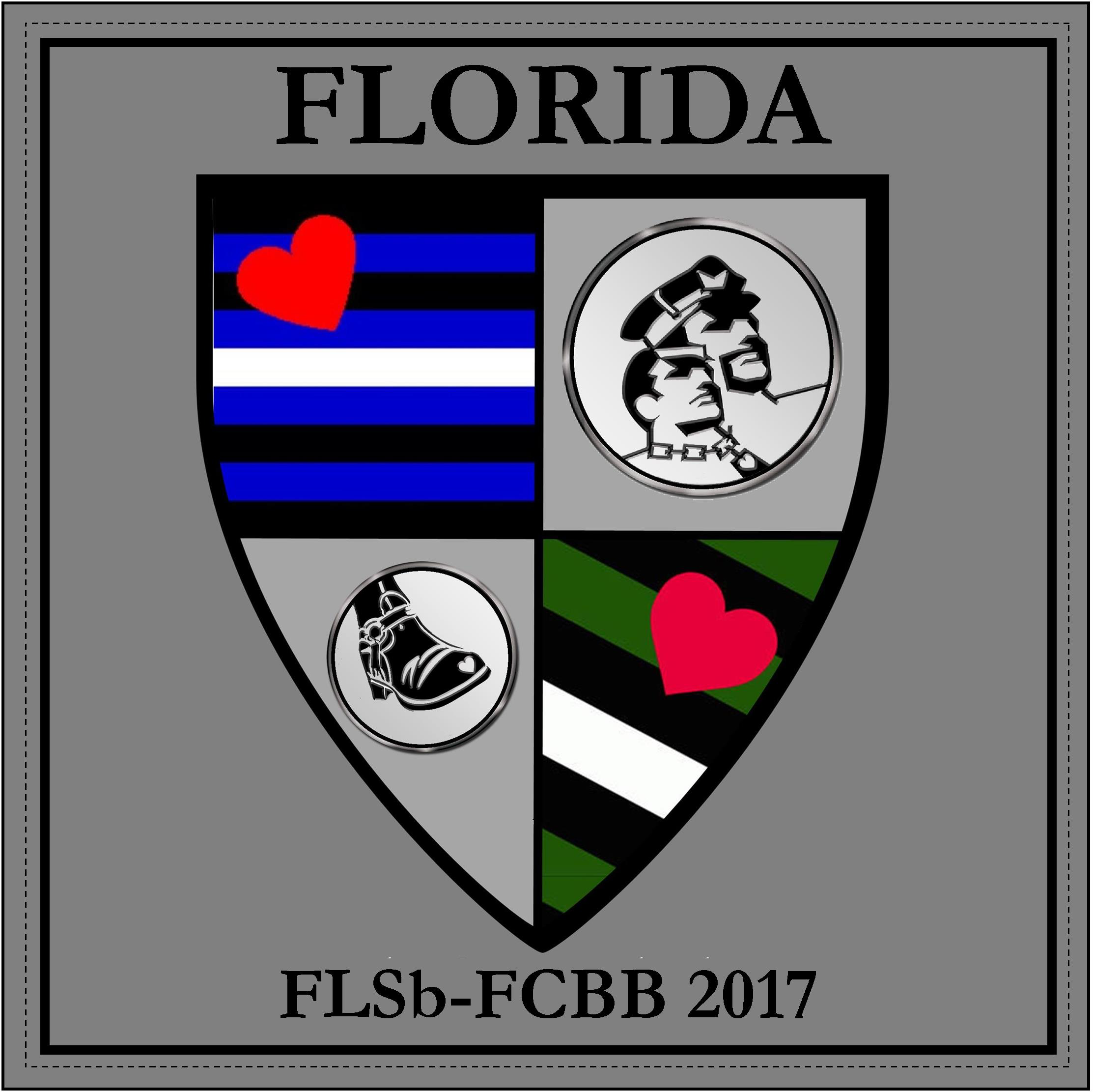 “Together As One”Flamingo Resort4601 34th Street S, St Petersburg, Florida  33711Thank you for taking a moment to look over the advertising information for Florida LeatherSIR, Leatherboy and Florida Community Bootblack 2017! We are very excited about what this year has to offer. Florida LeatherSIR, Leatherboy and Florida Community Bootblack event weekend will be held in St. Petersburg Florida at the Flamingo Resort the weekend of June 15-18, 2017With a dedicated and distinguished history, advertising with FLSb-FCBB will give you the opportunity to reach out to a significant number of individuals in the Regional leather/fetish/SM community.You can be among the many businesses and organizations included in this year’s Program Book.Apply now! Our advertising deadline is rapidly approaching and we want to make sure you have the opportunity to reach out to and support this important market! The deadline for submission of your advertising logo is May 1st, 2017Please review the advertising application on the following page and please do not hesitate to contact me if you have any questions. Sincerely,Bill Hoeppner Producer FLSb - FCBB 2017b.hoeppner2010@gmail.comFLORIDA LEATHERSIR LEATHERBOY and
FLORIDA COMMUNITY BOOTBLACK
June 15-18, 2017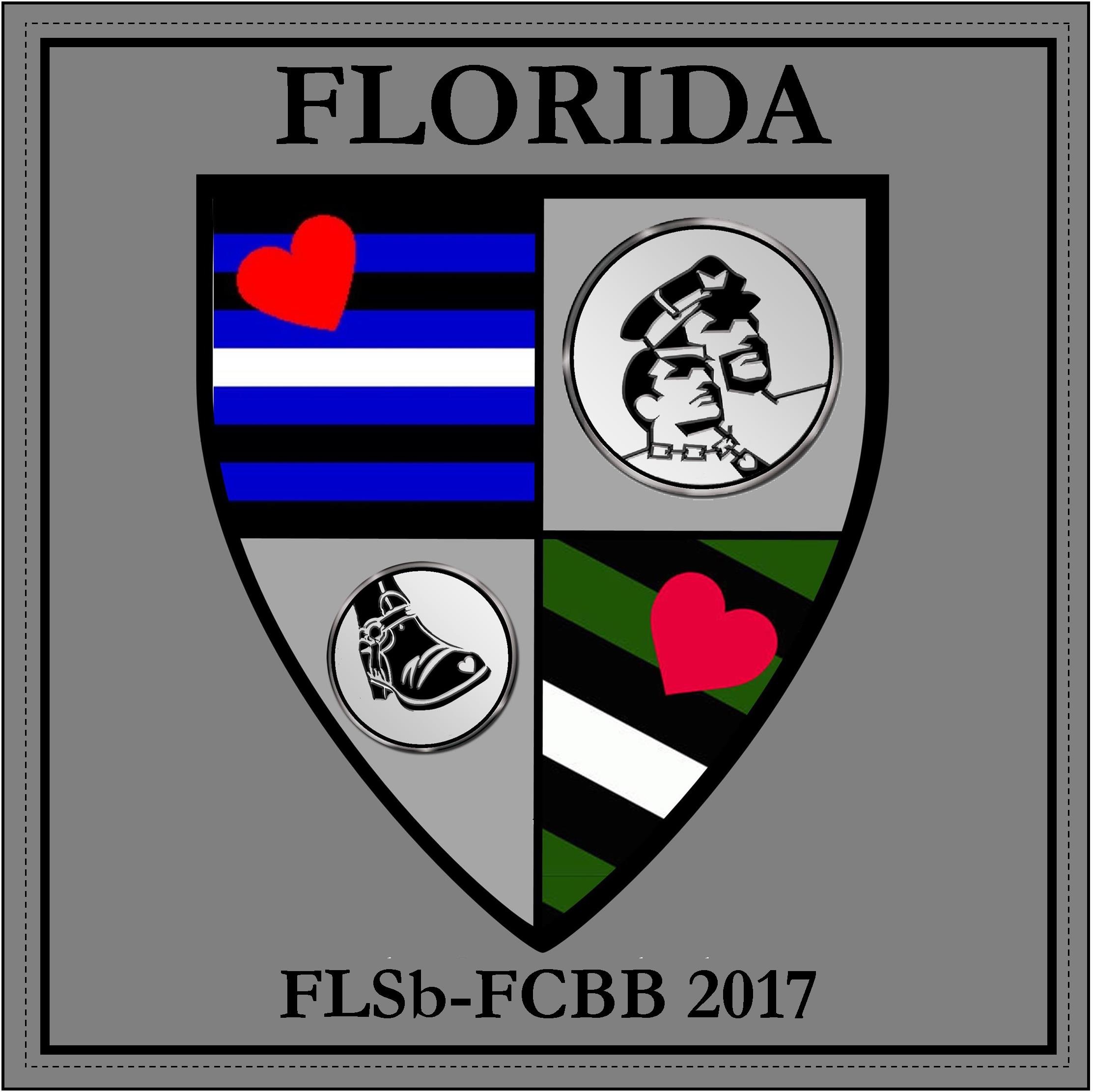 “Together As One”Flamingo Resort4601 34th Street S, St Petersburg, Florida  33711	ADVERTISING INFORMATIONName of business or organization: _______________________________________________Contact person: ___________________________ Phone: (       ) _______________________Email: _____________________________________________________________________Address:  ___________________________________________________________________City: __________________________  State:_______________________ Zip: ____________I have emailed a digital logo to b.hoeppner2010@gmail.com: 	Yes__ No__  Logos and ads must be submitted to b.hoeppner2010@gmail.com by the deadline of May 1st, 2016 to be included on FLSb-FCBB program book.  Ads will be accepted in .PDF or .JPG format (must be 300DPI). Full bleeds are allowed.Advertising Cost (check one) ___  Inside Front Cover	Size of Ad:  5 1/2 x 8 1/4 (SOLD)		Cost - $150.00____ Back Cover		Size of Ad:  5 1/2 x 8 1/4  (SOLD)		Cost - $150.00___  Inside Back Cover	Size of Ad:  5 1/2 x 8 1/4 (SOLD)		Cost - $150.00____ Full Page 		Size of Ad:  5 1/2 x 8 1/4			Cost - $100.00____ Half Page		Size of Ad:  5 1/2” x 4 1/8”			Cost - $50.00____ Promotional materials stuffed into registration bags		Cost - $25.00Total Amount Enclosed $Inside front / inside back covers and back cover is on first come basis.Please remember to send your logos and payment to arrive before May 1st, 2017 for inclusion on FLSB-FCBB program book. Advertising is not considered final until payment is received.  Mail a check or money order to: FLSb - FCBB 2017 	c/o Bill Hoeppner    1637 NE 9th Street, Ft Lauderdale, Florida  33304 